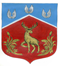 Администрация муниципального образованияГромовское сельское поселениемуниципального образования Приозерский муниципальный районЛенинградской области П О С Т А Н О В Л Е Н И Еот 16  июня 2022  года                             №  167О внесении\  В соответствии с  Федеральным законом от 06.10.2003 года № 131-ФЗ «Об общих принципах организации местного самоуправления в РФ»,  ст. 179 Бюджетного кодекса Российской Федерации,  перечнем муниципальных программ муниципального образования Громовское сельское  поселение муниципального образования Приозерский муниципальный район Ленинградской области, утвержденным постановлением администрации муниципального образования Громовское сельское поселение  муниципального образования Приозерский муниципальный район Ленинградской области от 12 ноября 2021 года № 334, в целях реализации социально-экономической политики муниципального образования Громовское сельское  поселение муниципального образования Приозерский муниципальный район Ленинградской области в сфере обеспечения жильем граждан, нуждающихся в улучшении жилищных условий, Уставом муниципального образования Громовское сельское поселение муниципального образования Приозерский муниципальный район Ленинградской области, администрация МО Громовское сельское поселение ПОСТАНОВЛЯЕТ:1. Внести в муниципальную программу «Формирование городской среды и обеспечение качественным жильем граждан на территории муниципального образования Громовское  сельское поселение муниципального образования Приозерский  муниципальный район Ленинградской  области на 2022-2024»годы» утвержденную постановлением № 52  от 30.05.2022г.  изменения и утвердить согласно Приложению 1.2. Опубликовать настоящее постановление в средствах массовой информации и на официальном сайте администрации муниципального образования Громовское сельское поселение.3. Постановление вступает в силу с момента его опубликования.4. Контроль за исполнением данного постановления оставляю за собой.              Глава   администрации                                                                  А.П.КутузовС полным текстом документа можно ознакомиться на официальном сайте администрации МО Громовское сельское поселение муниципального образования Приозерский муниципальный район Ленинградской области http://admingromovo.ru 